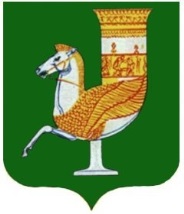 П  О  С  Т  А  Н  О  В  Л  Е  Н  И  Е   АДМИНИСТРАЦИИ   МУНИЦИПАЛЬНОГО  ОБРАЗОВАНИЯ «КРАСНОГВАРДЕЙСКИЙ  РАЙОН»От 09.09.2019г. №558с. КрасногвардейскоеО внесении изменении в приложение к постановлению администрации МО «Красногвардейский район» № 206 от 07.04.2014 г. «Об утверждении административного регламента администрации муниципального образования «Красногвардейский район» по предоставлению муниципальной услуги «Оформление опеки и попечительства над несовершеннолетними»	В целях приведения в соответствие с действующим законодательством  нормативных правовых актов администрации МО «Красногвардейский район», руководствуясь  Уставом МО «Красногвардейский район»ПОСТАНОВЛЯЮ:	1. Внести следующие изменения в приложение к постановлению администрации МО «Красногвардейский район» № 206 от 07.04.2014 г. «Об утверждении административного регламента администрации муниципального образования «Красногвардейский район» по предоставлению муниципальной услуги «Оформление опеки и попечительства над несовершеннолетними»: 	1.1. Абзац 4 пункта 2.6. раздела 2 изложить в новой редакции:«-документ, подтверждающий право пользования жилым помещением либо право собственности на жилое помещение, и копия финансового лицевого счета с места жительства».1.2. Абзац 4 пункта 2.9. раздела 2 изложить в новой редакции:«-документ, подтверждающие право пользования жилым помещением либо право собственности на жилое помещение, и копии финансового лицевого счета с места жительства».	2.  Опубликовать настоящее постановление в газете Красногвардейского района «Дружба» и разместить на официальном сайте администрации района в сети «Интернет». 	3.Контроль за исполнением данного постановления возложить на первого заместителя главы администрации  МО «Красногвардейский район (Коротких А.В.).	4. Настоящее постановление вступает в силу с момента его опубликования. Глава МО «Красногвардейский   район»					           А.Т. Османов        